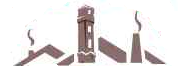 ОБЩЕСТВО С ОГРАНИЧЕННОЙ ОТВЕТСТВЕННОСТЬЮ «Сервисная Коммунальная Компания»ООО «СКК»Юридический адрес (адрес места нахождения): 446552, Самарская область, Сергиевский район, пгт Суходол, ул.Солнечная 2 ИНН/КПП  6381013776/638101001тел./факс(84655)2-64-06,  E-mail: office@mupserg.ruХимико-бактериологическая лабораторияФактический  адрес: 446533, Самарская область, Сергиевский район, п.Серноводск, Промышленная зона, корпус 1.ПРОТОКОЛ ЛАБОРАТОРНЫХ ИСПЫТАНИЙ от        12   июля     2023 г.            Проба воды соответствует/не соответствует санитарным нормам СанПиН 1.2.3685-21                                                                  (нужное подчеркнуть)                                                                                                                                               (показатели, если не соответствует)             Протокол составила и утвердила заведующая лабораторией /                                                                                    /  Назарова В.Д.1. Объект исследования:вода питьевая2. Цель отбора пробы:мониторинг качества питьевой воды3. Место отбора пробы:с. Калиновый Ключ, ул. Нефтянников 26 (проходная ТрансНефть).4. Ф.И.О, должность производящего отбор пробДмитриева Анна Андреевна, пробоотборщик5. Ф.И.О, производящего хим. анализ  пробыАнтонова С.В., Авдеева О.А.6. Ф.И.О, производящего бак. анализ  пробыБаракова Е.Ю., Идрисова А..7. Результаты исследований:Наименованиеопределяемых показателейСанПиН1.2.3685-21Результат испытанийРезультат испытанийРезультат испытанийРезультат испытанийРезультат испытанийРезультат испытанийЕдиницыизмеренияЕдиницыизмеренияЕдиницыизмеренияНормативные документы на методы испытанийНормативные документы на методы испытаний123333334445531января28февраля29марта24апреля31мая27июня27июняЗапах20000000баллГОСТ Р 57164-2016, раздел 5ГОСТ Р 57164-2016, раздел 5Привкус20000000баллГОСТ Р 57164-2016, раздел 5ГОСТ Р 57164-2016, раздел 5Цветность200000000градусыГОСТ 31868-2012, метод БГОСТ 31868-2012, метод БМутность2,60,4000,4000ЕМФГОСТ Р 57164-2016, раздел 6ГОСТ Р 57164-2016, раздел 6Водородный показатель рН6,0-9,07,567,618,098,1387,987,98ед. рНПНД Ф 14.1:2:3:4.121-97ПНД Ф 14.1:2:3:4.121-97Жесткость общая	7,032,82,52,52,82,52,5°ЖГОСТ 31954-2012, метод АГОСТ 31954-2012, метод АПерманганатная окисляемость 5,00,40,320,562,40,560,480,48мг/дм3ГОСТ-55684-2013, раздел 9.1.2, метод БГОСТ-55684-2013, раздел 9.1.2, метод БЖелезо (суммарно)0,30,03--отс---мг/дм3ГОСТ 4011-72, раздел 2ГОСТ 4011-72, раздел 2Общая минерализация (сухой остаток)1000520540700400500700700мг/дм3ГОСТ 18164-72, раздел 3.1ГОСТ 18164-72, раздел 3.1Нитриты 3,00,005--0,016---мг/дм3ГОСТ 33045-2014, метод БГОСТ 33045-2014, метод БНитраты 45,02,56--3,84---мг/дм3ГОСТ 33045-2014, метод ДГОСТ 33045-2014, метод ДСульфаты 500,0152--145---мг/дм3ГОСТ 31940-2012, раздел 6ГОСТ 31940-2012, раздел 6Аммиак/аммоний-ион 2,00,442--0,249---мг/дм3ГОСТ 33045-2014, раздел 6ГОСТ 33045-2014, раздел 6Фториды1,50,282--0,494---мг/дм3ГОСТ 4386-89, раздел 1, вариант АГОСТ 4386-89, раздел 1, вариант АХлориды 350,045--45---мг/дм3ГОСТ 4245-72, раздел 2ГОСТ 4245-72, раздел 2Щелочность -5,8--5,3----ГОСТ 31957-2012, раздел 5ГОСТ 31957-2012, раздел 5Микробиологический анализМикробиологический анализМикробиологический анализМикробиологический анализМикробиологический анализМикробиологический анализМикробиологический анализМикробиологический анализМикробиологический анализМикробиологический анализОбщее микробное числоНе более 500038431КОЕ/см3Микробиологический МУК 4.2.1018-01Общие колиформные бактерииОтсутствиене обнне обнне обнне обнне обнне обнКОЕ/100 см3Микробиологический МУК 4.2.1018-01Escherichia coli (E.coli)Отсутствиене обнне обнне обнне обнне обнне обнКОЕ/100 см3